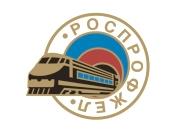 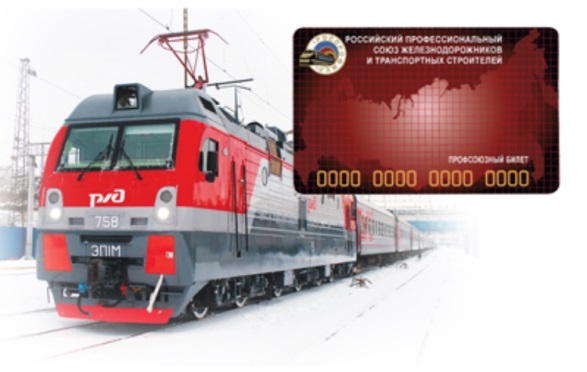 В состав Дорожной территориальной организации Профсоюза на СКжд (на 01.01.2018г)  входят:4 Региональных отделения – СП Дорпрофжел;8 Объединенных первичных профсоюзных организаций255 первичных профсоюзных организации367 цеховых профсоюзных организаций2352 профгрупп                              Общее число членов Профсоюза – 101461 чел.Число членов Профсоюза работающих и учащихся – 94808 чел.Уровень профсоюзного членства - 97,85 %МОЛОДЕЖЬ ДО 35 ЛЕТ(процент от работающих и учащихся членов профсоюза)ЖЕНЩИНЫ В ДОРПРОФЖЕЛКАЧЕСТВЕННЫЙ СОСТАВ ДОРПРОФЖЕЛ НА СКЖД, %.